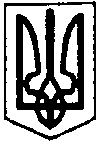                            ПЕРВОЗВАНІВСЬКА СІЛЬСЬКА РАДАКРОПИВНИЦЬКОГО РАЙОНУ КІРОВОГРАДСЬКОЇ ОБЛАСТІ    ___________________ СЕСІЯ ВОСЬМОГО СКЛИКАННЯ                                              ПРОЄКТ РІШЕННЯвід «__»  _____ 2021 року									    №                                                      с. ПервозванівкаПро затвердження технічної документації із землеустроющодо відведення земельної ділянки у власність(шляхом безоплатної передачі)         Відповідно ст.ст.12, 40, 121, 122, 125, 126 Земельного кодексу України, ст. 19 Закону України «Про землеустрій», ст.24 Закону України «Про державний земельний кадастр», пп 34, 35, п 2 ст.26 Закону України «Про місцеве самоврядування в Україні», розглянувши технічну документацію із землеустрою та заслухавши заяву гр. Вінту Миколи Федоровича від 20.07.2021 року, сільська рада                                               ВИРІШИЛА:1.Затвердити технічну документацію із землеустрою щодо відведення земельної ділянки у власність (шляхом безоплатної передачі) гр. Вінту Миколі Федоровичу   загальною площею 0,2500 га, у тому числі по угіддях: 0,2500 га – для будівництва і обслуговування житлового будинку, господарських будівель і споруд (присадибна ділянка), (код КВЦПЗ – 02.01) кадастровий номер земельної ділянки 3522586900:51:000:0577     за рахунок земель житлової та громадської забудови, що перебувають у комунальній власності за адресою:   вул. Лугова, 33 с. Покровське Кропивницького району Кіровоградської області.2.Передати гр. Вінту Миколі Федоровичу  земельну ділянку у власність загальною площею 0,2500 га, у тому числі по угіддях: 0,2500 га – для будівництва і обслуговування житлового будинку, господарських будівель і споруд (присадибна ділянка), (код КВЦПЗ – 02.01) кадастровий номер земельної ділянки 3522586900:51:000:0577     за рахунок земель житлової та громадської забудови, що перебувають у комунальній власності за адресою:   вул. Лугова, 33 с. Покровське Кропивницького району Кіровоградської області.3.Здійснити державну реєстрацію права власності на земельну ділянку відповідно до вимог чинного законодавства.4.Землевпоряднику сільської ради внести необхідні зміни в земельно – облікові документи.5. Контроль за виконанням даного рішення покласти на постійну комісію з питань бюджету, фінансів, соціально-економічного розвитку, інвестиційної політики, законності, діяльності ради, депутатської етики, регуляторної політики, регламенту, регулювання земельних відносин, містобудування, комунальної власності, промисловості, будівництва, транспорту, енергетики, зв’язку, сфери послуг та житлово-комунального господарства. Сільський голова                                                               Прасковія МУДРАК                           ПЕРВОЗВАНІВСЬКА СІЛЬСЬКА РАДАКРОПИВНИЦЬКОГО РАЙОНУ КІРОВОГРАДСЬКОЇ ОБЛАСТІ    ___________________ СЕСІЯ ВОСЬМОГО СКЛИКАННЯ                                                ПРОЄКТ РІШЕННЯвід «__»  _____ 2021 року									    №                                                      с. ПервозванівкаПро затвердження технічної документації із землеустрою щодо поділу земельної ділянки З метою подальшої передачі у оренду земельних ділянок комунальної власності, керуючись Законом України «Про місцеве самоврядування в Україні», Законом України «Про землеустрій», Законом України «Про державний земельний кадастр», статтями 12, 33, 83, 116, 118, 121, 122, 124, 125, 126 Земельного Кодексу України,  розглянувши технічну документацію із землеустрою та заслухавши заяву  голови ФГ «Покровське» Харченко  Юрія  Івановича від 09.07.2021 року, сільська рада                                                     ВИРІШИЛА:1.Затвердити технічну документацію із землеустрою щодо поділу земельної ділянки  для сінокосіння та випасання худоби, (код КВЦПЗ – 01.08) загальною площею 18,4529 га.2.Земельні ділянки що утворились в результаті поділу площами:  - 10,0000 га, кадастровий номер 3522586900:02:000:3846; - 8,4529 га, кадастровий номер 3522586900:02:000:3847;із цільовим призначенням код КВЦПЗ – 01.08 землі сільськогосподарського призначення комунальної власності на території Первозванівської сільської ради Кропивницького району Кіровоградської області   3. Право власності на земельні ділянки зареєструвати відповідно до Закону України «Про державну реєстрацію речових прав на нерухоме майно та їх обтяжень».4.Контроль за виконанням даного рішення покласти на постійну комісію з питань бюджету, фінансів, соціально-економічного розвитку, інвестиційної політики, законності, діяльності ради, депутатської етики, регуляторної політики, регламенту, регулювання земельних відносин, містобудування, комунальної власності, промисловості, будівництва, транспорту, енергетики, зв’язку, сфери послуг та житлово-комунального господарства. Сільський голова                                                               Прасковія МУДРАК